Perry County DistrictIntellectually Gifted: 2nd through 6th GradesInstructional Management Plan2017-2018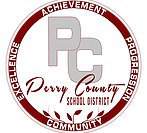 Perry County DistrictIntellectually Gifted: 2nd through 6th GradesInstructional Management Plan2017-2018Dr. Scott Dearman, SuperintendentJasmine Smith, Federal Programs DirectorLora Cooper, SPED DirectorBrandie Parker, Gifted Contact/Teacherbparker@pcsdms.us601-964-3211District Mission StatementThe mission of the Perry County School District is to allow students that have been ruled intellectually gifted to reach their potential based on their exceptional abilities. A program of differentiation will be provided to meet their individual needs. We will empower student with the knowledge and skills to be career or college prepared.Goals​ ​and​ ​Objectives​ ​of​ ​the​ ​Gifted​ ​Education​ ​ProgramTo provide a qualitatively differentiated curriculum through in-depth enrichment and extension of core curriculum in order to develop and maintain our students’ commitment to the love of learning as a lifelong process. To help students understand themselves, develop social interest and a feeling of belonging in order to assist them in reaching their intellectual potential. The State of Mississippi defines Intellectually Gifted Children and Gifted Education Programs as follows:  Intellectually Gifted Children shall mean those children and youth who are found to have an exceptionally high degree of intelligence as documented through the identification process.  Gifted Education Programs (GEP) shall mean programs of instruction for intellectually gifted children within Grades 2 through 12, programs of instruction for academically gifted children within Grades 9 through 12, and programs of instruction for creatively and/or artistically gifted children within Grades 2 through 12 in public elementary and secondary schools of this state. Such programs shall be designed to meet the individual needs of gifted children and shall be in addition to and different from the regular program of instruction provided by the district. The purpose of this programming is to identify those students who demonstrate unusually high achievement and/or potential for unusually high achievement. Because of their unusual capabilities, they require uniquely qualitatively differentiated educational programs not usually available in the regular classroom. These uniquely different programs are required to enable the gifted students to realize their potential contributions to self and society. Programming is offered through a pull-out resource program. Mississippi regulations require that intellectually gifted students be provided services by a properly endorsed teacher in a resource room for a minimum of 240 minutes per week.The Perry County School District provides programming for students who meet the criteria for intellectually gifted in second through sixth grade. The identification process consists of a combination of subjective and objective measures to determine eligibility for the gifted program and includes an equitable opportunity for the inclusion of students who are culturally diverse, underachieving, disabled under IDEA guidelines, physically handicapped, or ADD/ADHD. Throughout the identification process, district personnel are careful to select measures that target the student’s strengths. All data collected as part of the identification process are protected by the Family Educational Rights and Privacy Act (FERPA). Access to this information is restricted to those personnel working directly with the identification process, or have a documented need to access. Parents have the right to view their children’s records at any time.Perry County​ ​School​ ​District Intellectually​ ​Gifted:​2nd through 6th Grades Instructional​ ​Management​ ​Plan 2017-2018 Course​ ​Goal​ ​(s): The annual goals of this course are to further develop thinking skills, self-directed learning, and self-evaluation. “The primary outcome (for an intellectually gifted course) is Metacognition, a process skill requiring mastery of and use of many other process skills.” (Mississippi Department of Education, 1994) Metacognition literally means thinking about one’s own thinking. Academic​ ​Discipline: Number of Classes per week:  5 classes.  	Monday – 6th Grade @ Perry Central Middle School	Tuesday – 4th & 5th Grade @ South Perry Elementary School	Wednesday – 2nd & 3rd Grade @ South Perry Elementary School	Thursday – 4th & 5th Grade @ Runnelstown Elementary School	Friday – 2nd & 3rd Grade @  Runnelstown Elementary School Number of minutes per class per week: minimum of 300 minutes (5 hours) Outcome​ ​Categories: These outcomes are suggested for all Intellectually Gifted Education Programs, grades 2-8, within the State of Mississippi. The gifted outcome categories are: Thinking Skills CreativityInformation LiteracySuccess SkillsAffective (Social and Emotional) Skills Communication SkillsGifted​ ​Curriculum​ ​Instruction:​ ​ ​Strategies​ ​and​ ​Methodologiesa. Daily warm-up activitiesb. Group activitiesc. Mini-unit activitiesd. Personality activitiese. Question and answer sessionsf. Research opportunitiesg. Field trip opportunitiesh. Journalsi. Individual conferencingj. Thematic unitsk. Projectsl. Graphic organizersm. Mind mappingn. Experimentso. Individual conferencingp. Service learningq. Portfoliosr. Visual Artss. Performing Artst. Career explorationsu. Life skillsGifted​ ​Curriculum​ ​Instruction:​ ​ ​Assessmenta. Checklistsb. Evaluation sheetsc. Rubricsd. Teacher observatione. SurveysGifted​ ​Curriculum​ ​Instruction:​ ​ ​Differentiated​ ​Instructiona. Topic choicesb. Product variationsc. Process strategiesd. Tiered activitiese. Project optionsf. Research self-selectionMajor​ ​Gifted​ ​Outcomes:1. Thinking​ ​Process​ ​Skills:Given a topic/situation, the learner will define and classify the problem(s), make connections, and draw distinctions, analyze information objectively and critically (reflectively developing a relationship between facts and values), and differentiate truth and beliefs from his/her understanding of what is logically and realistically possible.● Metacognition● Convergent Thinking● Critical Thinking2. Creativity:Given a real life situation, the student will be able to select from divergent thinking, analogical thinking, visualization, attribute listing, morphological analysis, synectics, intuitive thinking, spontaneous thinking, creative problem solving, and/or the creative process in an appropriate manner to develop a workable solution(s).● Creative Thinking● Written Expression3.​ ​ ​ ​Information​ ​Literacy:Given a real situation, the students will identify and define the problem, conduct the investigation, decide on the most appropriate media for dissemination of the findings/solutions, and present the results before an authentic audience.● Information Literacy4.​ ​Success​ ​Skills:Given a real-life situation, the students will utilize effective organizational, decision-making, goal setting, project management and time management skills, including controlling impulses and adapt to unforeseen circumstances, in order to develop solutions to problems and achieve goals whether working individually or as a leader or member of a group.● Success Skills●Career Exploration● Life Skills● Collaboration Skills5.​ ​Affective​ ​(Social​ ​and​ ​Emotional)​ ​Skills:As a gifted learner, the student will develop self-acceptance and awareness and demonstrate responsibility for personal growth along with awareness of personal and cultural diversity in others by recognizing forms of bias and experiences in themselves and others by understanding and embracing giftedness, appropriately coping with stress in order to become healthy, responsive, contributing, and productive members of classroom communities and society as a whole.● Affective Skills6.​ ​Communication​ ​Skills:Given the need to retrieve and/or disseminate information, the students will select and utilize the most appropriate media based upon available resources, technology, audience, and time available for the most effective communication of information, ideas, feelings, and concepts and correctly interpreting those of others.● Speaking● Listening● Writing